РЕШЕНИЕВ соответствии с Решением Городской Думы Петропавловск-Камчатского городского округа от 31.10.2013 № 145-нд «О наградах и почетных званиях Петропавловск-Камчатского городского округа», Городская Дума Петропавловск-Камчатского городского округаРЕШИЛА:	1. За плодотворный и добросовестный труд, высокие творческие достижения в сфере культуры и искусства наградить Почетной грамотой Городской Думы Петропавловск-Камчатского городского округа работников культуры Петропавловск-Камчатского городского округа:2. Направить настоящее решение в газету «Град Петра и Павла» для опубликования.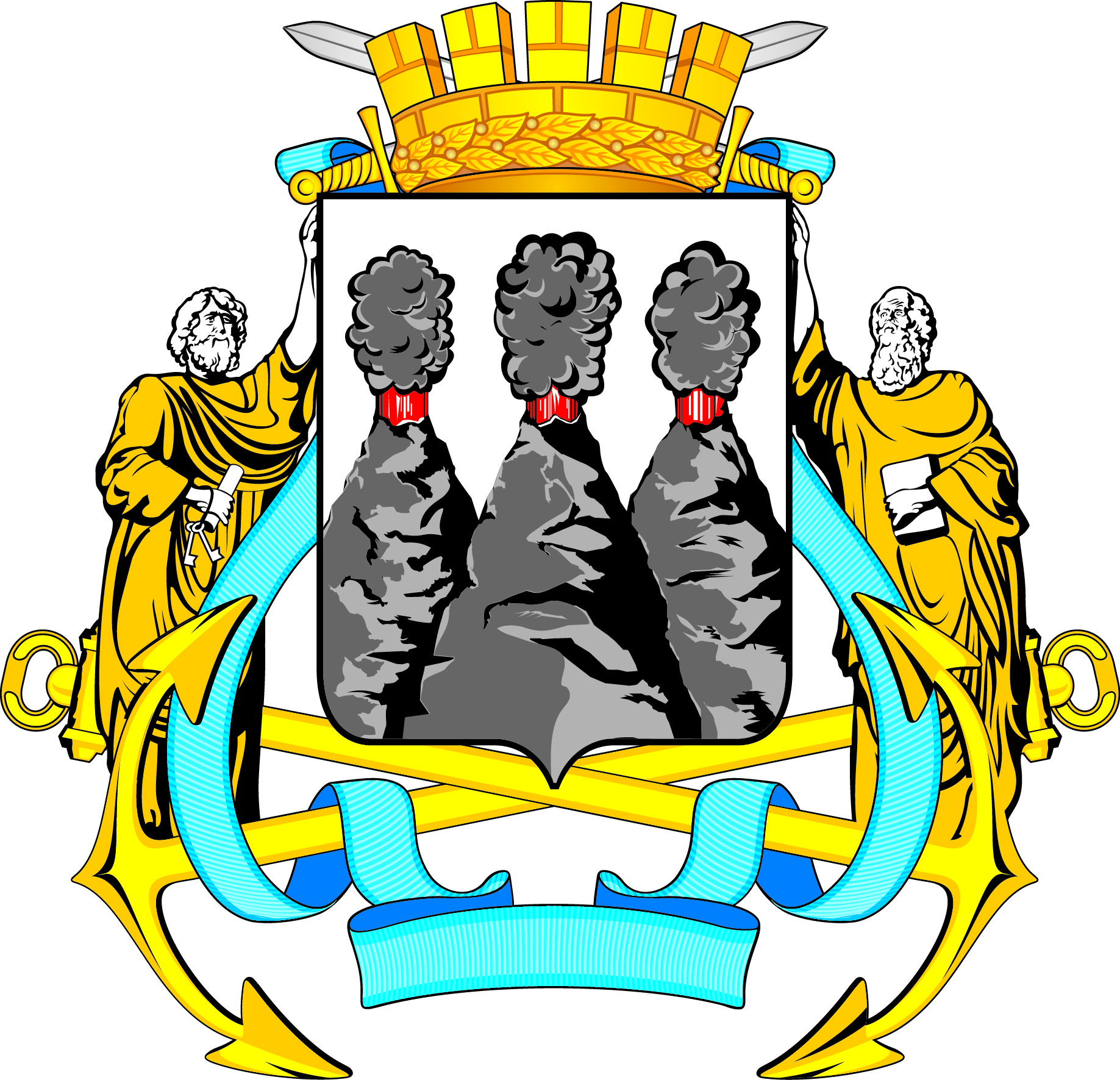 ГОРОДСКАЯ ДУМАПЕТРОПАВЛОВСК-КАМЧАТСКОГО ГОРОДСКОГО ОКРУГАот 06.12.2016 № 1202-р 54-я (внеочередная) сессияг.Петропавловск-КамчатскийО награждении Почетной грамотой Городской Думы Петропавловск-Камчатского городского округа работников культуры Петропавловск-Камчатского городского округаКознову Наталью Владимировну-заслуженного работника культуры Российской Федерации, преподавателя по классу хора муниципального автономного учреждения дополнительного образования «Детская музыкальная школа № 6»;Короткову Наталью Викторовну-преподавателя по классам домры и гитары муниципального автономного учреждения дополнительного образования «Детская музыкальная школа № 7»;МоисеевуЮлию Александровну-преподавателя по классу классической гитары муниципального бюджетного учреждения дополнительного образования «Детская музыкальная школа № 4»;Остапенко Ирину Владимировну-советника отдела культуры Управления культуры, спорта и социального развития администрации Петропавловск-Камчатского городского округа;ПавловуНаталью Федоровну-преподавателя фортепианного отделения муниципального бюджетного учреждения дополнительного образования «Детская музыкальная школа № 4»;Тарасову Инну Васильевну-заместителя директора по учебно-воспитательной работе, преподавателя по классу аккордеона и концертмейстера муниципального бюджетного учреждения дополнительного образования «Детская музыкальная школа № 5»;ФедоренкоАнну Владимировну-заведующую отделением струнных инструментов, преподавателя по классу «Скрипка» муниципального бюджетного учреждения дополнительного образования «Детская музыкальная школа № 1»;ЧечетТатьяну Владимировну-преподавателя по классу домры муниципального бюджетного учреждения дополнительного образования «Детская музыкальная школа № 4»;ШмидтаВалерия Рихардовича-главного дирижера, артиста высшей категории, солиста муниципального бюджетного учреждения культуры «Городской оркестр»;коллектив ансамбля скрипачей муниципального бюджетного учреждения дополнительного образования «Детская музыкальная школа № 1».коллектив ансамбля скрипачей муниципального бюджетного учреждения дополнительного образования «Детская музыкальная школа № 1».коллектив ансамбля скрипачей муниципального бюджетного учреждения дополнительного образования «Детская музыкальная школа № 1».Председатель Городской ДумыПетропавловск-Камчатского городского округаС.И. Смирнов